Approved by the order of the Chairman of  Azerbaijan Caspian Shipping Closed Joint Stock Company   dated 1st of December 2016 No. 216.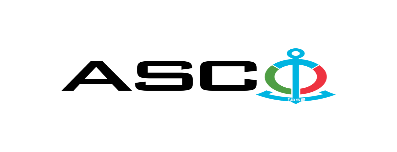 AZERBAIJAN CASPIAN SHIPPING CLOSED JOINT STOCK COMPANY IS ANNOUNCING OPEN BIDDING FOR THE PROCUREMENT OF ELECTRICAL ENGINEERING TOOLS REQUIRED FOR STRUCTURAL DEPARTMENTS B I D D I N G No. AM074/2021 (On the participant`s letter head)APPLICATION FOR PARTICIPATION IN THE OPEN BIDDING___________ city                                                                          “__”_______20____________№           							                                                                                          To the attention of the Chairman of ASCO Procurement CommitteeMr Jabrail Mahmudlu We, hereby confirm the intention of [ to state full name of the participant ] to participate  in the open bidding No.  [ bidding No. shall be inserted by participant ] announced by ASCO in respect of procurement of "__________________" .Moreover, we confirm that no winding - up or bankruptcy proceeding is being performed or there is no circumstance of cessation of activities or any other circumstance that may impede participation of [ to state full name of the participant ]  in the stated bidding. In addition, we warrant that [ to state full name of the participant ] is not an affiliate of ASCO.Below mentioned contact details are available to respond to any question that may emerge in relation to the documents submitted and other issues : Contact person in charge : . . . . . . . . . . . . . . . . . . . . . . . Position of the contact person  : . . . . . . . . . . . . . . . . . . . . . . .Telephone No. : . . . . . . . . . . . . . . . . . . . . . . .E-mail: . . . . . . . . . . . . . . . . . . . . . . .Attachment : Original of the bank evidence as  a proof of payment of participation fee  – __ page(s).________________________________                                   _______________________(initials of the authorized person)                                                                                                        (signature of the authorized person)_________________________________                                                   (position of the authorized person)                                                STAMP HERELIST OF THE GOODS :For technical questions please contact :Zaur Salamov - Procurement Department SpecialistTelephone no. : +99455 8170812+994 12 4043700  (ext. 1248)E-mail: zaur.salamov@asco.azDue diligence shall be performed in accordance with the Procurement Guidelines of ASCO prior to the conclusion of the purchase agreement with the winner of the bidding.      The company shall enter through this link    http://asco.az/sirket/satinalmalar/podratcilarin-elektron-muraciet-formasi//     to complete the special form or submit the following documents:Articles of Association of the company (all amendments and changes including)An extract from state registry of commercial legal entities  (such extract to be issued not later than last 1 month)Information on the founder in case if the founder of the company is a legal entityCertificate of Tax Payer`s Identification Number Audited accounting balance sheet or tax declaration  (depending on the taxation system) / reference issued by taxation bodies on non-existence of debts for tax Identification card of the legal representative Licenses necessary for provision of the relevant services / works  (if any)No agreement of purchase shall be concluded with the company which did not present the above-mentioned documents or failed to be assessed positively as a result of the due diligence performed and shall be excluded from the bidding ! Submission documentation required for participation in the bidding :Application for participation in the bidding (template has been attached hereto) ;Bank evidence as a proof of participation fee ;Bidding offer : Bank document confirming financial condition of the consignor within the last year (or within the period of operation if less than one year) ;Statement issued by the relevant tax authorities on the absence of expired commitments associated with taxes and other compulsory payments and failure of obligations set forth in the Tax Code of the Republic of Azerbaijan for the last one year (excluding the period of suspension).At the initial stage, application for participation in the bidding ( signed and stamped ) and bank evidence proving payment of participation fee (excluding bidding offer) shall be submitted in English, Russian or in Azerbaijani to the official address of Azerbaijan Caspian Shipping CJSC (hereinafter referred to as "ASCO" or "Procuring Organization") through email address of contact person in charge by 17.00 (Baku time) on October 22, 2021. Whereas, other necessary documents shall be submitted as enclosed in the bidding offer envelope.    Description (list) of goods, works or services has been attached hereto. The participation fee and Collection of General Terms and Conditions:Any participant (bidder), who desires to participate in the bidding, shall pay for participation fee stated below (the payment order shall necessarily state the name of the organization holding open bidding and the subject of the bidding) and shall submit the evidence as a proof of payment to ASCO not later than the date stipulated in section one. All participants (bidders), who have fulfilled these requirements, may obtain General Terms and Conditions relating to the procurement subject from contact person in charge by the date envisaged in section IV of this announcement at any time from 09.00 till 17.00 in any business day of the week. Participation fee amount (VAT exclusive): AZN 50 (fifty) The participation fee may be paid in AZN or  equivalent amount thereof in USD or EURO.   Account No. :Except for circumstances where the bidding is cancelled by ASCO, participation fee shall in no case be refunded ! Security for a bidding offer : The bank guarantee is required in the amount of at least 1 (one) % of the bidding offer price. A bank guarantee sample shall be specified in the General Terms and Conditions. Bank guarantees shall be submitted as enclosed in the bidding offer envelope along with the bidding offer.  Otherwise, the Purchasing Organization shall reserve the right to reject such offer. The financial institution that issued the guarantee should be acknowledged in the Republic of Azerbaijan and / or international financial transactions. The purchasing organization shall reserve the right not to accept and reject any unreliable bank guarantee.Persons wishing to participate in the bidding and intending to submit another type of warranty (letter of credit, securities, transfer of funds to the special banking account set forth by the Procuring Organization in the bidding documents, deposit and other financial assets) shall request and obtain a consent from ASCO through the contact person reflected in the announcement on the acceptability of such type of warranty.   Contract performance bond is required in the amount of 5 (five) % of the purchase price.For the current procurement operation, the Procuring Organization is expected to make payment only after the goods and the protocol have been delivered to the warehouse, no advance payment has been intended. Contract Performance Term  : Applicant companies shall indicate the deadline for the performance of services in their offers submitted. Final deadline date and time for submission of the bidding offer :All participants, which have submitted their application for participation in the bidding and bank evidence as a proof of payment of participation fee by the date and time stipulated in section one, and shall submit their bidding offer (one original and two copies) enclosed in sealed envelope to ASCO by 16.00 Baku time on October 28, 2021.All bidding offer envelopes submitted after above-mentioned date and time shall be returned back unopened. Address of the procuring company :The Azerbaijan Republic, Baku city, AZ1003 (postcode), 2 Neftchilar Avenue, Procurement Committee of ASCO. Contact person in charge:Mahir ShamiyevProcurement specialist at the Procurement Department of ASCOTelephone No. : +99451 5787575E-mail : mahir.shamiyev@asco.az,  tender@asco.azContact person on legal issues :Landline No.: +994 12 4043700 (ext: 1262)Email address: tender@asco.azDate and time assigned for the opening of bidding offer envelopes:Opening of the envelopes shall take place on October 29, 2021 at 15.00 Baku time in the address stated in section V of the announcement. Information  on the winner of the bidding :Information on the winner of the bidding will be posted in the "Announcements" section of the ASCO official website.Item No.Nomination of goods and materialsMeasurement unitQuantityCertification Requirement1Electric drill 220 V, 230 W, upper chuck size 6.5 mm / 0 ÷ 4500 rpm, chuck type: keyless chuck  pcs11Certificate of conformity and quality2Electric drill 220 V, 750 W, upper chuck size 13 mm / 0 ÷ 3000 rpm, chuck type: keyless chuck  pcs31Certificate of conformity and quality3Electric drill 220 V, 750 W, upper chuck size 13 mm / 0 ÷ 660 rpm, chuck type: keyless chuck  pcs15Certificate of conformity and quality4Electric drill 220 V, 110 W, upper chuck size 13 mm / 0 ÷ 900 / 0 ÷ 2800 rpm, chuck type: key chuckpcs16Certificate of conformity and quality5Electric drill 220 V, 600 W, upper chuck size 10 mm / 0 ÷ 2600 rpm, chuck type: keyless chuck  pcs7Certificate of conformity and quality6Electric drill 220 V, 370 W, upper chuck size 6.5 mm / 0 ÷ 4200 rpm, chuck type: keyless chuck  pcs13Certificate of conformity and quality7Electric drill 220 V, 850 W, upper chuck size 16 mm / 0 ÷ 630 rpm, chuck type: key chuckpcs18Certificate of conformity and quality8Electric drill (professional) 220 V, 850 W, upper chuck size 13 mm / 0 ÷ 3000 rpm, chuck type: key chuck pcs16Certificate of conformity and quality9Electric drill (professional) 220 V, 750 W, upper chuck size 13 mm / 0 ÷ 2800 rpm, chuck type: keyless chuck  pcs11Certificate of conformity and quality10Electric hammer drill (professional) 220 V, 1010 W, upper chuck size 13 mm / 0 ÷ 2900 rpm / 58000 bpm, chuck type: keyless chuck  pcs11Certificate of conformity and quality11Battery drill. Li-Ion, percussion 18 V, 2 х 4 A/h, upper chuck size 13 mm 0 ÷ 400 \ 1500 rpm, chuck type: keyless chuck    pcs19Certificate of conformity and quality12Battery drill. Li-Ion, percussion 18 V, 2 х 5 A/h, upper chuck size 13 mm 0 ÷ 550 \ 2100 rpm, chuck type: keyless chuck    pcs29Certificate of conformity and quality13Battery drill. Li-Ion  18 V, 1.5 Ah, upper chuck size -  13 mm, 0 ÷ 1400 rpm, chuck type: keyless chuck (equipped with two batteries, charging device, case)   pcs32Certificate of conformity and quality14Battery drill. Ni-Cd  12 V, 1.3 Ah, upper chuck size - 10 mm, 0 ÷ 1300 rpm, chuck type: keyless chuck (equipped with two batteries, charging device, case)   pcs27Certificate of conformity and quality15Fret saw 220 V,  800 W / 3000 mpm  pcs4Certificate of conformity and quality16Fret saw 220 V, 800 W / 800 ÷ 2800 mpmpcs1Certificate of conformity and quality17Fret saw 220 V, 670 W / 500 ÷ 2600 mpmpcs1Certificate of conformity and quality18Fret saw (professional) 220 V,  780 W / 3100 mpm  pcs13Certificate of conformity and quality19Fret saw 220 V,  450 W / 3100 mpm  pcs12Certificate of conformity and quality20Angle grinder 220 V, 2200 W / 8500 rpm, upper circle size 180 mmpcs19Certificate of conformity and quality21Angle grinder 220 V, 1010 W / 11000 rpm, upper circle size 125 mm                             pcs13Certificate of conformity and quality22Angle grinder 220 V, 2600 W / 6600 rpm, upper circle size 230 mm    pcs25Certificate of conformity and quality23Angle grinder 220 V, 750 W / 12000 rpm, upper circle size 115 mm    pcs29Certificate of conformity and quality24Angle grinder 220 V, 1400 W / 4000  ÷ 9000 rpm, upper circle size 150 mm    pcs2Certificate of conformity and quality25Angle grinder (professional) 220 V, 900 W / 11000 rpm, upper circle size 125 mm    pcs9Certificate of conformity and quality26Angle grinder (professional) 220 V, 1300 W / 11000 rpm, upper circle size 125 mm    pcs8Certificate of conformity and quality27Angle grinder 220 V, 1450 W / 10000 rpm, upper circle size 125 mm    pcs11Certificate of conformity and quality28Angle grinder 220 V, 2200 W / 8500 rpm, upper circle size 180 mm    pcs3Certificate of conformity and quality29Perforation gun 220 V, 720 W / 0 ÷ 1200 rpm  SDS + 23 mm,  2,3 J.  Dual mode pcs7Certificate of conformity and quality30Perforation gun 220 V, 1500 W /  15.5 J ЕРТА. 1150 ÷ 2300 bpm pcs3Certificate of conformity and quality31Perforation gun 4 kg; Ø 32;  220-230 V; 300 rpm; 3300 mpm; 850 W; SDS+; professionalpcs6Certificate of conformity and quality32Perforation gun 11 kg; Ø 40;  220-230 V; SDSmax; 1100 - 225  mpm; 310 rpm; professionalpcs2Certificate of conformity and quality33Welding machine for plastic pipe 2 кW; 220 V -50 Hz; t°= 50 - 300° ; 20 ÷ 32 mmpcs11Certificate of conformity and quality34Welding machine for plastic pipe 2 кW; 220 V -50 Hz; t°= 50 - 300° ; 20 ÷ 50 mm pcs4Certificate of conformity and quality35Bench   grinder 220 V, 600 W / 2900 rpm  200 x 32 x 25 mmpcs2Certificate of conformity and quality36Dremel tool 220 V ; 300 W ; 0÷ 2000 rpm ; collet  holders 0,3 - 4 mm; equipped with soft shaftset3Certificate of conformity and quality37Air drill 0,7 mPa,  upper chuck size 13 mm / 0 ÷ 700 rpm, chuck type: key chuckpcs5Certificate of conformity and quality38Heat gun  220 V, 2000 W / 80 ÷ 650 °С 200 / 550   l / min, equipped with display.pcs16Certificate of conformity and quality39Power chain saw 220 V, 2000 W / saw guide bar 40 cm, pitch 3/8 '' notch width 1,3 mm pcs5Certificate of conformity and quality